Åstadsloppet 2014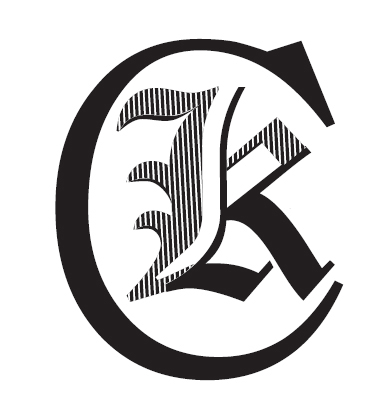 2014-10-11Resultat Karlskoga LCK:Halvmarathon Män77	Björn Robinson -65	1:30.4179	Mikael Strussenfelt -62	1:30.46(Segertid: 1:07.59)(Antal i mål: 493)10 km Kvinnor138	Maria Lobell -71	56.52(Segertid: 41.15)(Antal i mål: 266)10 km Män56	Stefan Poohl -66	44.5996	Anders Lobell -68	48.05	(Segertid: 32.40)(Antal i mål: 282)